TUTORIAL: CÓMO INGRESAR AL CAMPUS VIRTUAL DEL IAGBPrimer Paso: En el navegador escribimos: http://campusvirtual.institutobrown.edu.ar/ Se abrirá la página principal del Campus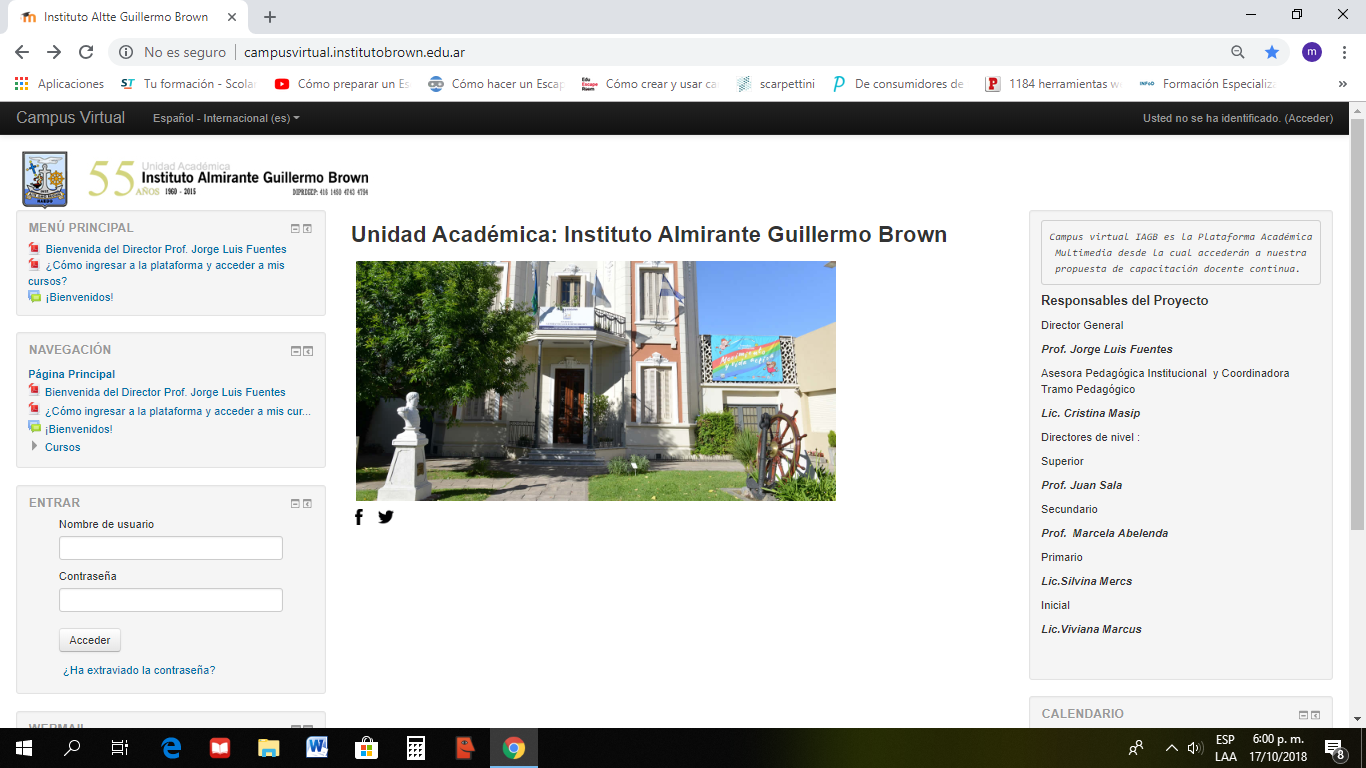 Segundo Paso: Escribir su usuario y contraseña para ingresar al campus 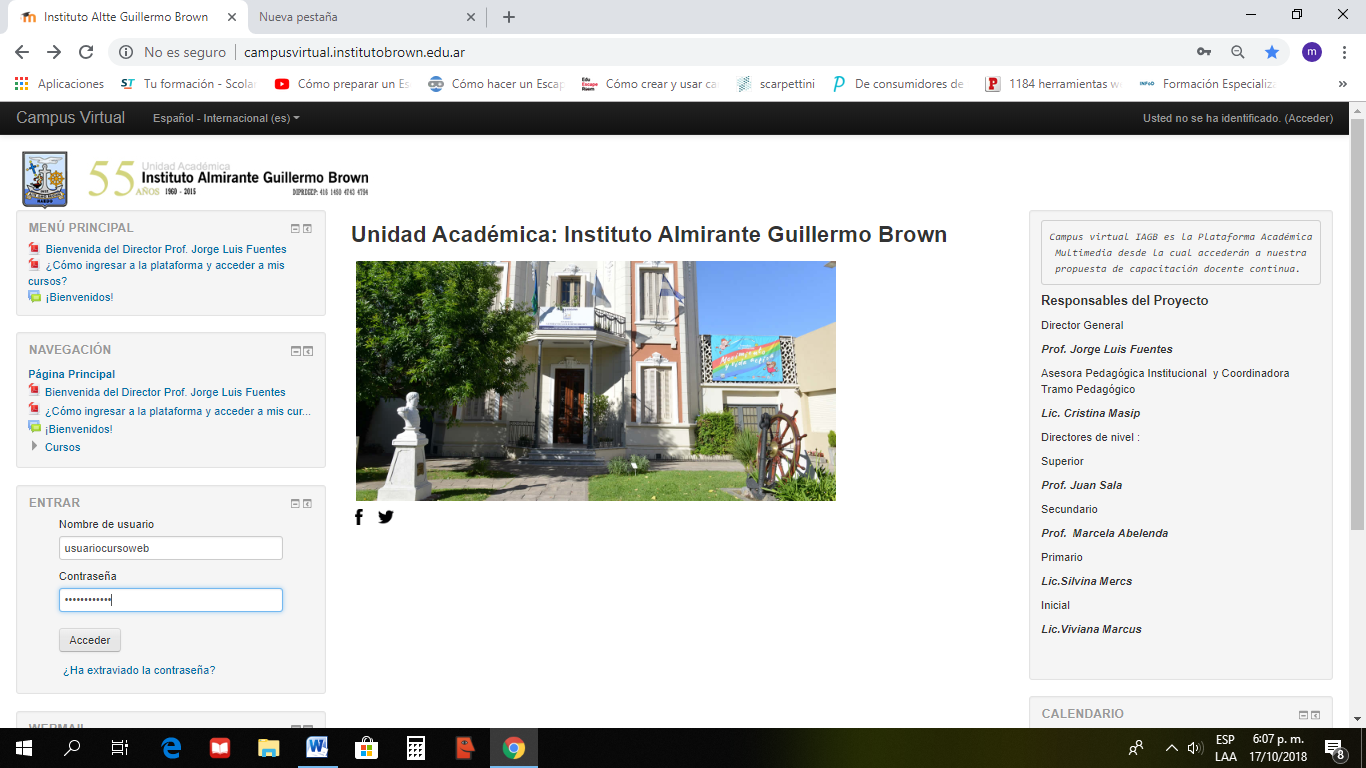 Tercer Paso:Accederá a la siguiente pantalla, donde podrá elegir la categoría en la cual desea ingresar, haciendo un click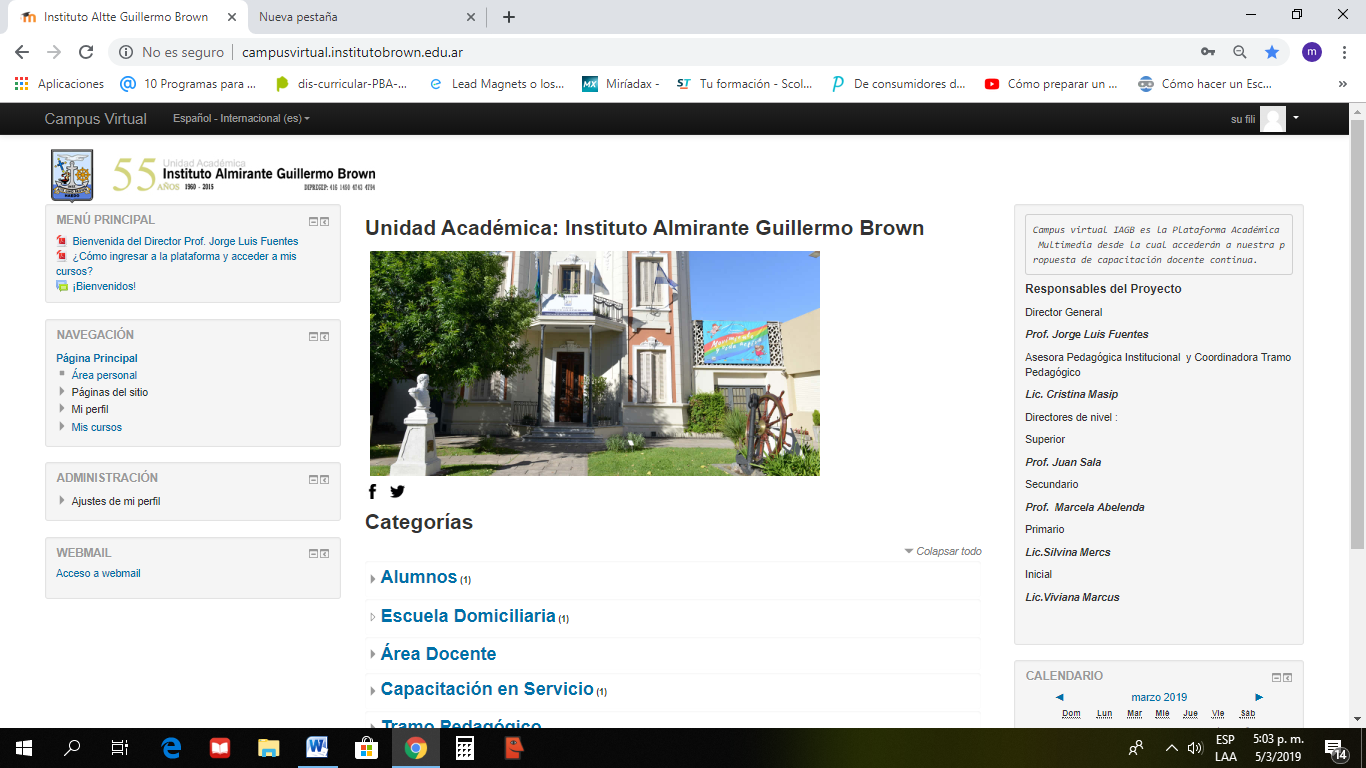 Cuarto Paso:Hacer click en el nivel educativo al que desea ingresar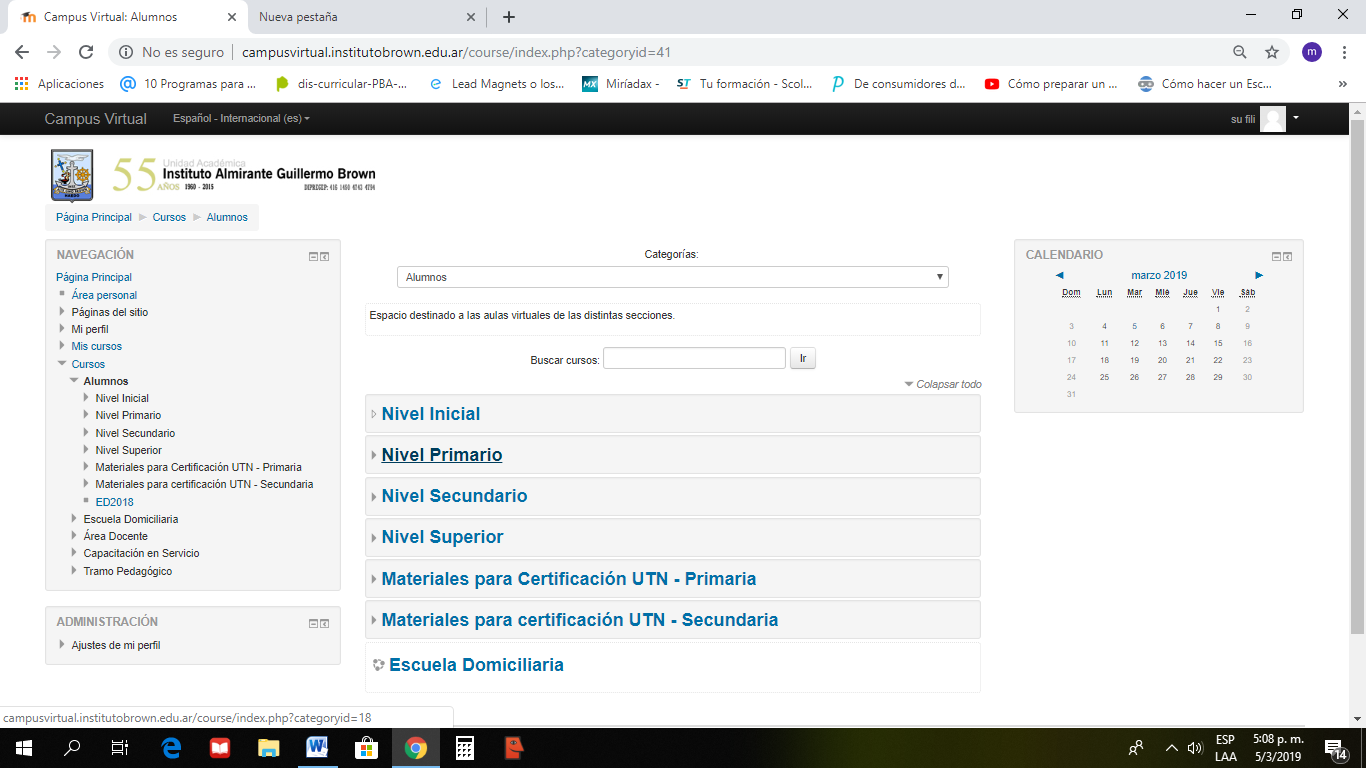 Quinto Paso:Una vez dentro del nivel educativo elegido, podrá acceder a las aulas correspondientes al mismo haciendo un click, si Ud. se encuentra matriculado en ellas.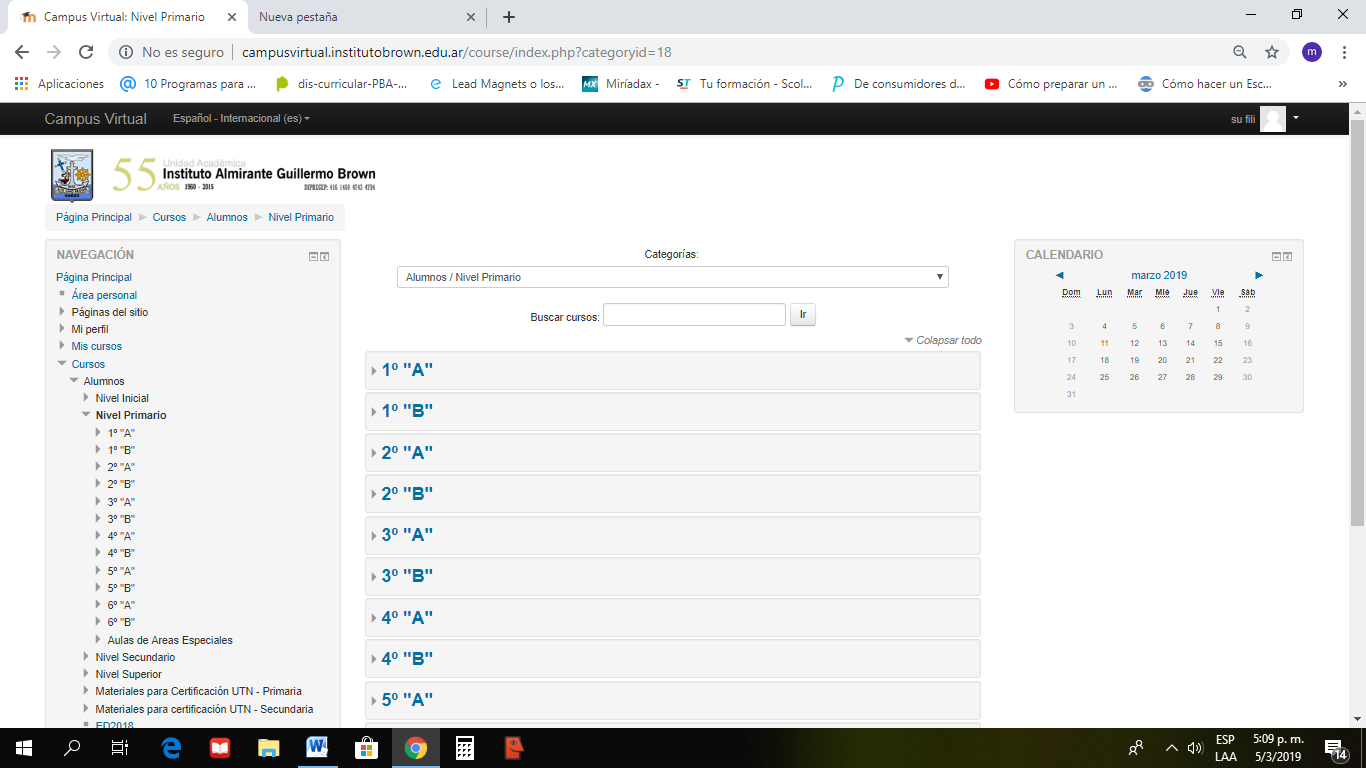 POR CUALQUIER DUDA, CONSULTAR PERSONALMENTE LOS DÍAS MARTES O JUEVES POR LA MAÑANA O ENVIAR EMAIL A: mariasusanafilippelli@gmail.com